УЧЕТНАЯ  КАРТОЧКА                                                               воинского захоронения1. Место захоронения                                  Российская         Федерация,                                                              Ленинградская область,  Кировский район,                                                         МО Суховское сельское  поселение,                                                                                    д. Чёрное                                                                                                       гражданское кладбище2. Вид захоронения                                       Братское захоронение советских                                                                             воинов, погибших в 1941-1944 гг.3. Размеры захоронения и его состояние    3 x 2,5 метров	                                                               ограждение металлическое                                                                         состояние хорошее4. Краткое описание памятника (надгробия)
захоронения                                                                 Мрамор                                                                                         ширина- 0,60 м.                                                                                       длина   - 0,20 м.                                                                                         высота - 2 м.                                                       		5. Количество захороненных:6. Персональные сведения о захороненных:7. Кто шефствует над захоронением администрация муниципального образования Суховское сельское поселение Кировского муниципального района Ленинградской области      8. Фотоснимок захоронения	9. Схема расположения 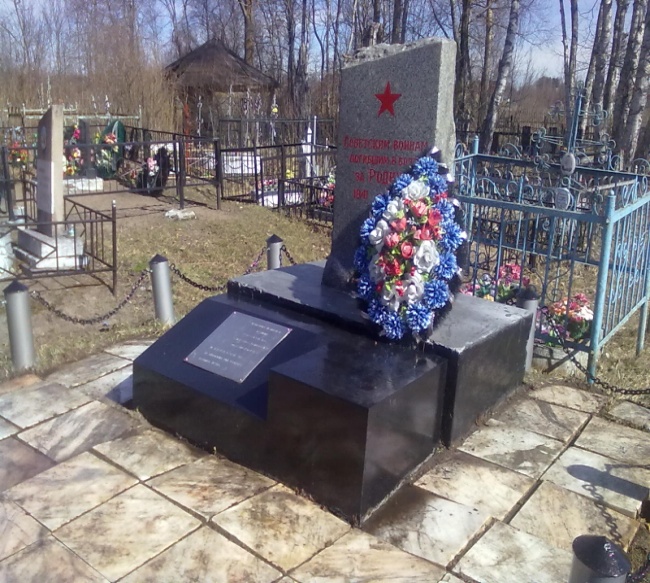 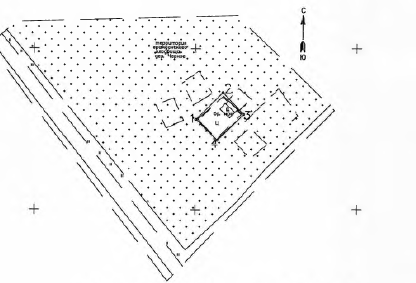 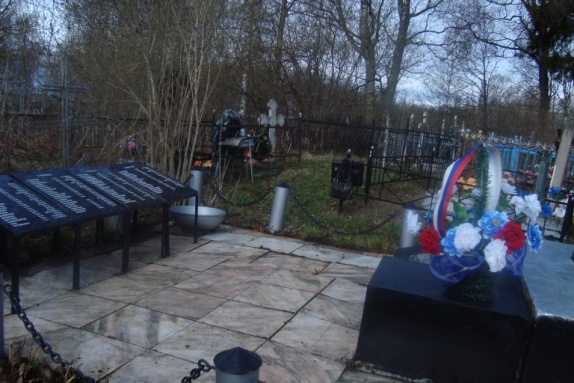 10. Дополнительная информация о захоронении________________________________________________________________ ________________________________________________________________Начальник  отдела военного комиссариата ЛО по г. Кировск и Кировскому району                                          А.А. Смирнов
Место печати
«     »____________ 2014г.Глава администрации МОСуховское сельское поселение                                                       О.В.БарминаМесто печати«      »____________ 2014 г.Всегов том числев том числеизвестныхнеизвестных81№ п/пВоинское званиеФамилия, имя, отчествоГод рожденияДата гибели или смертиМесто захоронения на кладбище, участке кладбищаОткуда перезахоронен Список прилагается Список прилагается Список прилагается Список прилагается Список прилагается Список прилагается Список прилагается